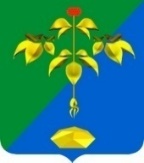 АДМИНИСТРАЦИЯ ПАРТИЗАНСКОГО ГОРОДСКОГО ОКРУГА ПРИМОРСКОГО КРАЯП О С Т А Н О В Л Е Н И Е     11 января 2023 г.                                                                                    № 22- па                                                                                   О внесении изменений в Положения, утвержденные постановлением администрации Партизанского городского округа от 28 апреля 2015 года № 414-па «Об утверждении Положений о критериях определения коэффициента кратности с целью установления должностногооклада руководителей муниципальных учрежденийПартизанского городского округаНа основании статей 29, 32 Устава Партизанского городского округа администрация Партизанского городского округаПОСТАНОВЛЯЕТ:Внести в Положение о критериях определения коэффициента кратности с целью установления должностных окладов руководителям муниципальных учреждений Партизанского городского округа в сфере образования и культуры (в редакции постановления администрации городского округа от 10.01.2022 №3-па) (далее – Положение), следующие изменения:1.1. Приложение 3 «Объемные показатели деятельности муниципальных учреждений дополнительного образования» к Положению изложить в новой редакции (Приложение 1);1.2. Приложение 4 «Объемные показатели деятельности культурно-досуговых учреждений» к Положению изложить в новой редакции (Приложение 2);1.3. Приложение 5 «Объемные показатели деятельности муниципальных общедоступных библиотек» к Положению изложить в новой редакции (Приложение 3);1.4. Приложение 9 «Показатели для определения группы по оплате труда учреждений Партизанского городского округа в сфере культуры» изложить в новой редакции (Приложение 4);1.5. Приложение 11 «Размер коэффициента кратности с целью установления должностного оклада руководителям муниципальных учреждений Партизанского городского округа учреждений в сфере культуры» изложить в новой редакции (Приложение 5).2. Внести в Положение о критериях определения коэффициента кратности с целью установления должностных окладов руководителям муниципальных учреждений Партизанского городского округа в других сферах (далее – Положение), следующие изменения:2.1. Пункт 5 Положения изложить в следующей редакции:«Объемные показатели, условия определения и количество баллов устанавливаются отдельно по следующим учреждениям:а) МКУ «Архив Партизанского городского округа» (Приложение № 1);б) МКУ «Единая дежурно-диспетчерская служба, гражданская защита Партизанского городского округа» (Приложение № 2);в) МКУ «Административно-хозяйственное управление» (Приложение № 3»;г) МАУ «Редакция газеты «Вести» (Приложение № 4)».2.2. Приложение 1 «Объемные показатели деятельности архива Партизанского городского округа» к Положению изложить в новой редакции (Приложение 6);2.3. Заголовок Приложения 2 к Положению о критериях установления кратности оклада руководителей муниципальных учреждений Партизанского городского округа в других сферах изложить в новой редакции: «Объемные показатели деятельности муниципального казенного учреждения  «Единая дежурно-диспетчерская служба, гражданская защита Партизанского городского округа»;2.4. Приложение 5 «Показатели кратности оклада руководителей учреждений к среднему окладу работников по квалификационным уровням профессиональных квалификационных групп» к Положению изложить в новой редакции (Приложение 7);2.5. Дополнить Положение приложением 4 «Объемные показатели деятельности муниципальных учреждений Партизанского городского округа в сфере печатных средств массовой информации» (Приложение 8).3. Настоящее постановление подлежит официальному  опубликованию (обнародованию) в газете «Вести», размещению на официальном сайте в информационно-телекоммуникационной сети «Интернет», вступает в  законную силу после его опубликования (обнародования).4. Контроль за исполнением настоящего постановления оставляю за собой.Глава городского округа                                                                О.А. Бондарев